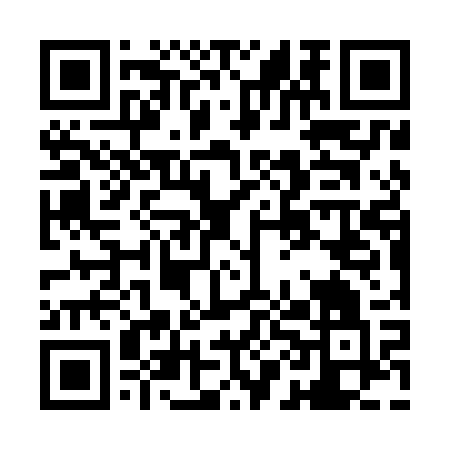 Ramadan times for Zaslawye, BelarusMon 11 Mar 2024 - Wed 10 Apr 2024High Latitude Method: Angle Based RulePrayer Calculation Method: Muslim World LeagueAsar Calculation Method: ShafiPrayer times provided by https://www.salahtimes.comDateDayFajrSuhurSunriseDhuhrAsrIftarMaghribIsha11Mon5:365:367:351:214:237:087:089:0012Tue5:335:337:321:204:247:107:109:0213Wed5:315:317:301:204:257:127:129:0414Thu5:285:287:271:204:267:147:149:0615Fri5:255:257:251:204:287:167:169:0816Sat5:235:237:221:194:297:177:179:1017Sun5:205:207:201:194:307:197:199:1218Mon5:175:177:171:194:317:217:219:1419Tue5:145:147:151:194:327:237:239:1720Wed5:115:117:131:184:347:257:259:1921Thu5:095:097:101:184:357:277:279:2122Fri5:065:067:081:184:367:297:299:2323Sat5:035:037:051:174:377:317:319:2624Sun5:005:007:031:174:387:327:329:2825Mon4:574:577:001:174:397:347:349:3026Tue4:544:546:581:164:407:367:369:3327Wed4:514:516:551:164:417:387:389:3528Thu4:484:486:531:164:427:407:409:3729Fri4:454:456:501:164:437:427:429:4030Sat4:424:426:481:154:457:447:449:4231Sun4:384:386:451:154:467:467:469:451Mon4:354:356:431:154:477:477:479:472Tue4:324:326:401:144:487:497:499:503Wed4:294:296:381:144:497:517:519:524Thu4:264:266:361:144:507:537:539:555Fri4:224:226:331:134:517:557:559:576Sat4:194:196:311:134:527:577:5710:007Sun4:164:166:281:134:537:597:5910:038Mon4:124:126:261:134:548:008:0010:059Tue4:094:096:231:124:548:028:0210:0810Wed4:064:066:211:124:558:048:0410:11